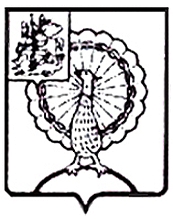 Совет депутатов городского округа СерпуховМосковской областиРЕШЕНИЕ           Руководствуясь    Федеральным    законом   от    06.10.2003   № 131-ФЗ «Об общих принципах организации местного самоуправления в Российской Федерации»,        Федеральным      законом       от       02.03.2007        № 25-ФЗ «О муниципальной службе в Российской Федерации»,  Законом      Московской     области   от    24.07.2007 № 137/2007 - ОЗ «О муниципальной службе в Московской области», Уставом муниципального образования «Городской округ Серпухов Московской области»,  Совет депутатов городского округа  Серпуховрешил:	1. Утвердить структуру Администрации городского округа Серпухов Московской области (прилагается).          	2. Признать утратившими  силу:          2.1 решение     Совета     депутатов   города Серпухова   от     05.10.2016 № 124/14   «Об утверждении структуры Администрации городского округа Серпухов Московской области»,           2.2  решение  Совета депутатов   городского  округа    Серпухов    от 22.04.2017 № 181/21 «О внесении изменений в решение Совета депутатов города Серпухова от 05.10.2016 № 124/14 «Об утверждении структуры Администрации городского округа Серпухов Московской области».           	3. Направить  настоящее  решение  Главе  городского  округа  Серпухов Д.В. Жарикову для подписания и официального опубликования (обнародования).	4. Контроль за выполнением настоящего решения возложить на постоянную депутатскую Комиссию по нормотворчеству и организации депутатской деятельности, взаимодействию с общественными организациями и правоохранительными органами (Киблицки Я.Й.).          5. Решение вступает в силу с 30 декабря 2018 года.   Председатель Совета депутатов                                            М.А. ШульгаГлава городского округа                                                             Д.В. ЖариковПодписано Главой городского округа 13.12.2018                          Приложение к решению Совета депутатов                                            городского округа Серпухов от 12.12.2018 №347/44Структура Администрации городского округа Серпухов Московской области     Структуру Администрации городского округа Серпухов Московской области составляют следующие отраслевые  (функциональные) органы:    1. Управление по обеспечению общественной безопасности.    2. Управление делами.    3. Управление  культуры Администрации городского округа  Серпухов Московской области (юридическое лицо).    4. Управление по работе с молодежью.    5. Управление  физической культуры и спорта.    6. Управление архитектуры и строительства Администрации городского округа  Серпухов  (юридическое лицо).    7. Комитет по образованию Администрации городского округа Серпухов  (юридическое лицо).    8. Комитет по экономике, инвестиционной деятельности и развитию предпринимательства.    9. Комитет по управлению имуществом городского округа Серпухов (юридическое лицо).   10. Комитет по финансам и налоговой политике Администрации городского округа Серпухов    (юридическое лицо).   11. Территориальное управление.   12. Отдел по военно – мобилизационной работе.   13. Отдел  гражданской обороны и чрезвычайных ситуаций.   14. Отдел муниципального жилищного контроля.   15. Архивный отдел.   16. Отдел муниципальной службы и кадров.   17. Контрольный отдел.   18. Отдел по делам несовершеннолетних и защите их прав.   19. Отдел осуществления контроля в сфере закупок.   20. Отдел информационной политики и взаимодействия со средствами массовой информации.   21. Отдел социальных коммуникаций.   22. Отдел сельского хозяйства и развития сельскохозяйственных производств.№ 347/44  от  12.12.2018 № 347/44  от  12.12.2018 Об утверждении структуры Администрации городского округа Серпухов Московской области